РУКОВОДСТВО ПОЛЬЗОВАТЕЛЯ ВЕБ-ИНТЕРФЕЙСА СИСТЕМЫ ДЛЯ ОТКРЫТОЙ АУДИТОРИИ ПО РАБОТЕ С ИНФОРМАЦИОННОЙ СИСТЕМОЙ «КУЛЬТУРНО-ТУРИСТИЧЕСКИЙ ПОРТАЛ УДМУРТСКОЙ РЕСПУБЛИКИ»На 9 листахИжевск, 2019Оглавление1. Билеты в ИС «Культурно-туристический портал Удмуртской Республики»1.1. ПриобретениеЧтобы купить билет, необходимо:Перейти на страницу события.Нажать кнопку «Купить билет».Выбрать дату и время, если сеансов несколько.Выбрать верную категорию билета, если их несколько (например, детский или взрослый), или выбрать места в зрительном зале (для мероприятий, билет на которые привязан к конкретному месту в зале). Ввести в поля виджета покупки свои ФИО, e-mail и номер телефона.Нажать кнопку «Перейти к оплате».Ввести данные банковской карты / выбрать электронную платежную систему с сохраненными данными банковской карты.Нажать кнопку «Оплатить».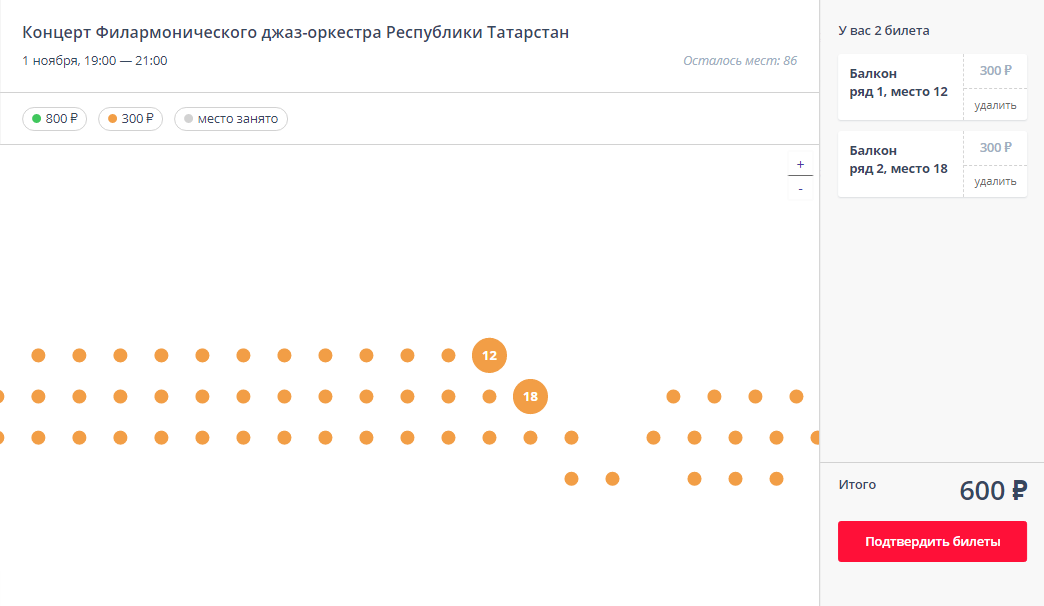 Рис. 1. Выбор мест в виджете покупки билета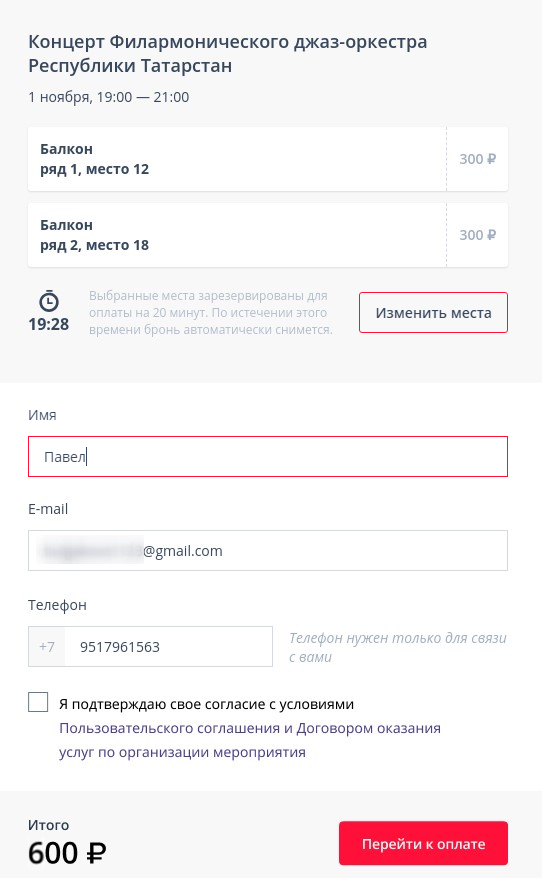 Рис. 2. Ввод данных о покупателе в виджете покупки билета1.2. Информация о резервеВ момент начала оформления билета происходит его резервирование. У покупателя есть 20 минут на оплату. Если в указанный период времени оплата не произойдет, билет снова станет доступен для продажи другим покупателям.1.3. Способы получения приобретенных билетовКак получить купленный билет:Скачать из виджета покупки сразу после оплаты.Скачать в любое время из письма, пришедшего на указанный при покупке e-mail.Открыть билет в любое время в личном кабинете покупателя – скачать pdf-файл или при посещении мероприятия открыть и показать QR-код непосредственно на экране смартфона.1.4. ВозвратДля возврата приобретенных билетов необходимо отправить письмо с темой «Возврат билетов» в техподдержку портала по электронному адресу support@visit-udmurtia.ru.В письме нужно указать:номер счета (указан в билете);имя, на которое оформлен заказ;название мероприятия, услуги или другой сущности, для которой был приобретен билет;итоговую сумму покупки.Срок рассмотрения заявки сотрудниками техподдержки – 8 часов после обращения (учитываются только рабочие часы службы техподдержки). Зачисление денежных средств на карту покупателя после процедуры возврата происходит в течение 3 рабочих дней (срок зависит от условий банка).Прим. Вернуть билет можно не позже, чем за 3 рабочих дня до начала мероприятия.Прим. 2. Частичный возврат билетов в рамках одного счета невозможен. Если в рамках одного счета куплено несколько билетов, вернуть можно только все сразу.2. Личный кабинет покупателя в ИС «Культурно-туристический портал Удмуртской Республики»В личном кабинете покупателя находится актуальный список всех приобретенных билетов. Билеты можно скачать из кабинета в любое время.2.1. РегистрацияКак создать личный кабинет покупателя:Нажать на значок личного кабинета (находится в шапке сайта с правой стороны).Нажать кнопку «Зарегистрироваться» в открывшемся окне авторизации.На странице регистрации ввести e-mail, пароль, имя и фамилию, выбрать пол и нажать кнопку «Зарегистрироваться».В письме, пришедшем на e-mail, нажать кнопку «Подтвердить регистрацию» или ввести код из письма вручную в поле «Код подтверждения» на странице регистрации и подтвердить авторизацию.Как авторизоваться через социальные сети:Нажать на значок личного кабинета (находится в шапке сайта с правой стороны).Нажать кнопку «Войти» в открывшемся окне авторизации.Выбрать социальную сеть «ВКонтакте» или Facebook.Разрешить доступ к данным аккаунта социальной сети.Прим. 3. Ранее купленные билеты будут отображаться в кабинете покупателя только в том случае, если адрес e-mail, на который приобретались билеты, совпадает с адресом, привязанным к кабинету. 2.2. Информация о покупателеВ левой части кабинета расположен блок с индивидуальными данными пользователя – именем и фамилией, фотографией, адресом электронной почты.В блоке также доступны функции управления аккаунтом:если вход в кабинет покупателя осуществлен через социальную сеть – кнопка «Редактировать данные»;если была осуществлена полная регистрация в кабинете с подтверждением электронного адреса – кнопки «Редактировать данные», «Изменить e-mail», «Изменить пароль».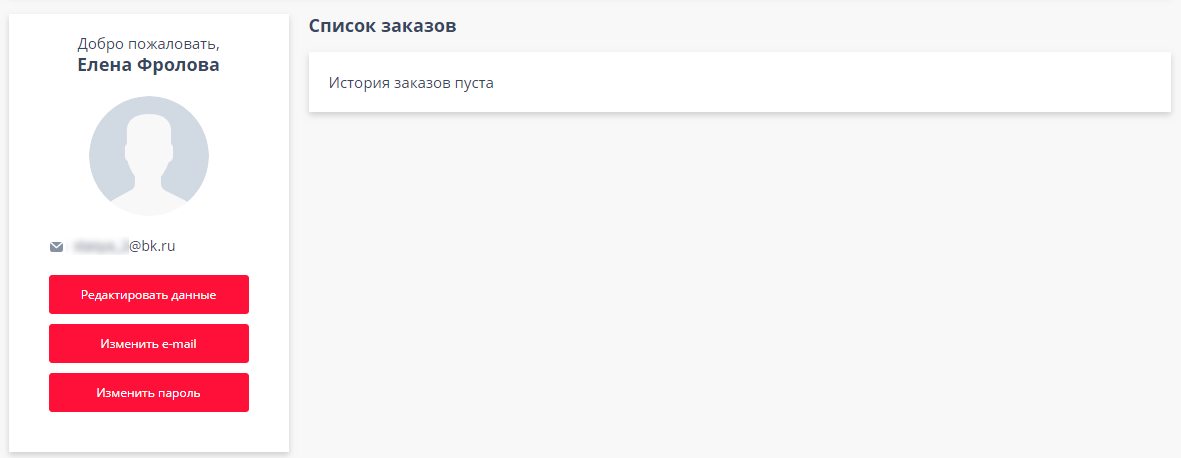 Рис. 3. Кабинет покупателя2.3. Приобретенные билеты в кабинете покупателя2.3.1. Отображение.После совершения первой покупки в кабинете сформируется список заказов.Карточка заказа содержит полную информацию о приобретенных билетах, а также мероприятиях/услугах/билетных пакетах, для которых совершена покупка.На карточке заказа присутствуют:Для событий и услуг:название сущности;место проведения;дата и время покупки;название каждого билета в составе заказа;цена каждого билета в составе заказа;номер каждого билета в составе заказа;время действия каждого билета в составе заказа;QR-код для каждого билета в составе заказа.Для билетных пакетов:название пакета;время действия;итоговая цена;номер пакета;дата и время покупки;название каждого билета в составе пакета;место проведения каждого мероприятия в составе пакета;время действия для каждого билета в составе пакета;QR-код пакета.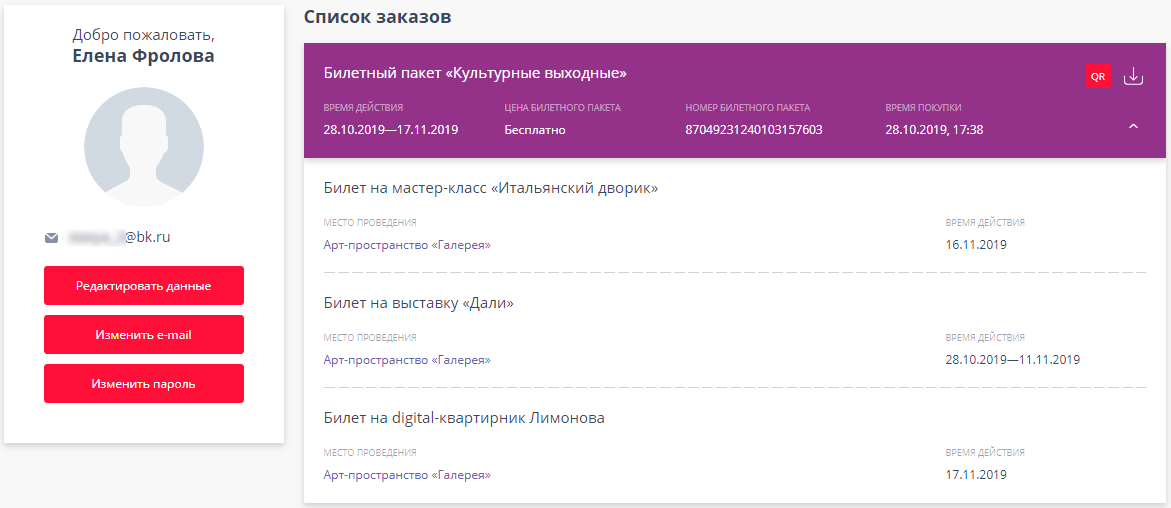 Рис. 4. Отображение содержания заказа в кабинете покупателя (билетный пакет)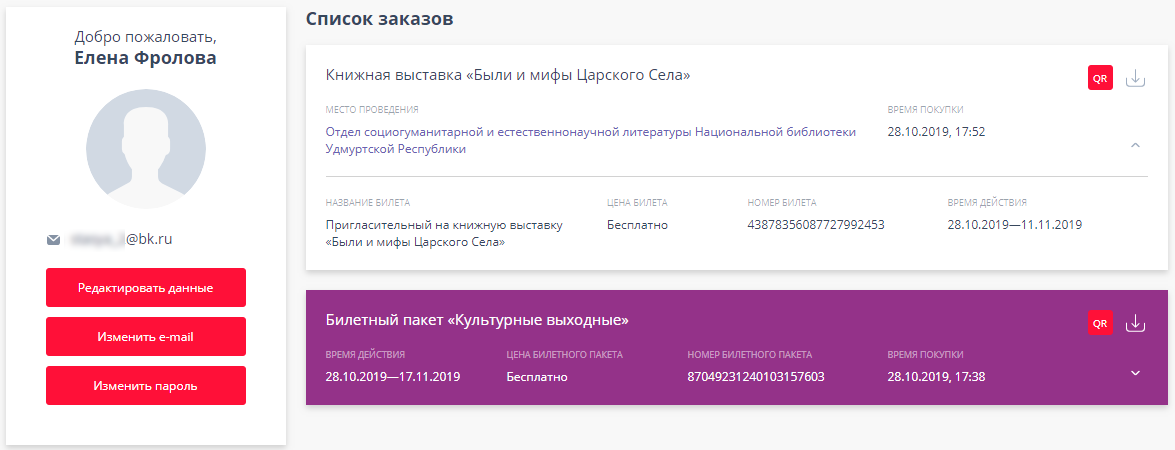 Рис. 5. Отображение содержания заказов в кабинете покупателя (билет на мероприятие и билетный пакет)2.3.2. СкачиваниеКнопка «Скачать» находится в правом верхнем углу карточки, при нажатии на нее в новой вкладке браузера открывается pdf-файл заказа со всеми купленными билетами. Затем билеты можно распечатать или сохранить.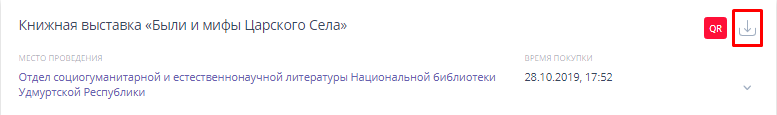 Рис. 6. Кнопка «Скачать» на карточке заказа2.3.3. Вывод QR-кода на экранДля удобства покупателя карточка заказа содержит QR-код. Вывод кода позволяет покупателю не скачивать купленные билеты – при посещении мероприятия достаточно открыть QR-код на экране мобильного устройства для последующего контроля. Варианты расположения кнопки «QR-код»:на карточке заказа слева от кнопки «Скачать» – для билетных пакетов и заказов, в составе которых только один билет;справа от времени действия каждого билета (после нажатия кнопки «Развернуть») – для заказов, в составе которых два и больше билетов.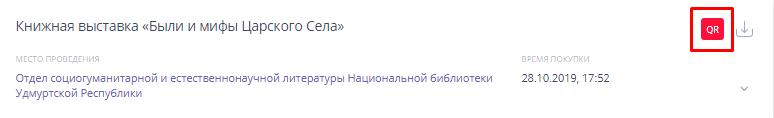 Рис. 7. Кнопка «QR-код» на карточке заказа, в составе которого один билет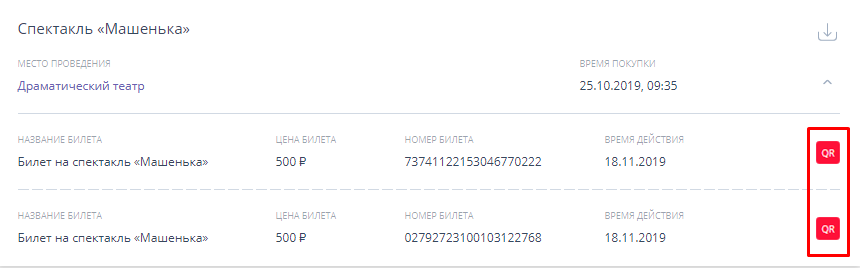 Рис. 8. Кнопка «QR-код» на карточке заказа, в составе которого два и больше билетовУТВЕРЖДАЮУТВЕРЖДАЮПервый заместитель министра информатизации и связи Удмуртской РеспубликиГенеральный директорООО «Медиа Сервис»__________________ М.А. Фоминов«_____» _____________ 2019 г.__________________ Ю.Г. Самойлова«_____» _____________ 2019 г.Билеты в ИС «Культурно-туристический портал Удмуртской Республики»3Приобретение3Информация о резерве4Способы получения приобретенных билетов4Возврат5Личный кабинет покупателя в ИС «Культурно-туристический портал Удмуртской Республики»5Регистрация5Информация о покупателе6Приобретенные билеты в кабинете покупателя72.3.1. Отображение72.3.2. Скачивание82.3.3. Вывод QR-кода на экран9